Elisa discgolfi Suve Cup 2021 võistlusjuhend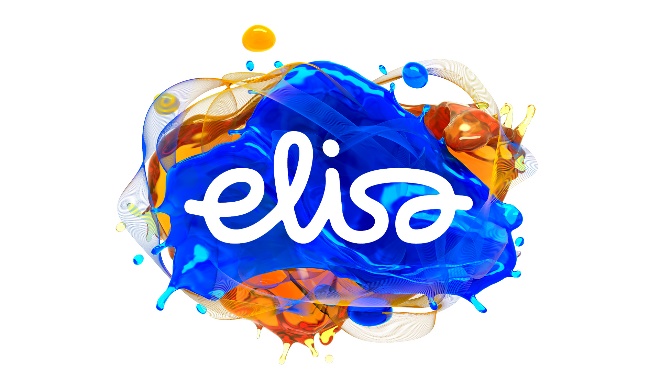 Toimumisaeg: 13.05 – 17.08 (8 osavõistlust)Eesmärk:Populariseerida tervislikke eluviise ja discgolfi harrastamist Elisa töökas kollektiivis ning selgitada välja meie parimad mängijad discgolfis.Võistluste kuupäevad ja orienteeruvad asukohad:Turniiritabel: https://drive.google.com/file/d/1j5KRNFzUwhXlsfYFS7Fb49Ck0em33AlO/view?usp=sharing Metrixi põhitabel: https://dgmtrx.com/1659335 
* Korraldaja jätab endale õiguse teha vajadusel muudatusi mistahes kuupäevade ja radade osas ning teavitab muudatustest koheselt osalejaid.Registreerimine:Võistlustele registreerimine toimub discgolfmetrix.com keskkonnas kahe nädala jooksul enne võistlust (link avaldatakse Elisa discgolfi fb grupis ning siin juhendis). Võistlema lubatakse kuni 4 x radade arv mängijat kõigi kategooriate peale kokku (nt 18 korviga rajal 72 võistlejat).Osalustasud ja nende jaotusOsalustasu iga osavõistluse eest on 2€. Sularahas arveldamist ei toimu. Arveldame seekord ülekannetega. Osalustasusid saab tasuda: EE222200221020692374 ERKI MARKUS. (võimalik arveldada nii etapi kaupa kui ka hiljem korraga).Osalustasude jaotus:80% osalustasudest läheb auhinnafondi (sellest 60% osavõistluse ja 20% sarja üldauhinnafondi), 20% korralduskuludeks.Võistlusklassid:“5G” ehk edasijõudnud (metrix reiting 850+)Nii mehed kui naised.“LTE” ehk elukogenud mängijad (metrix reiting 790-850)Vahel liigub vahel on üle koormatud.“3G” ehk alustavad mängijad  ( metrix reiting <790)Võistluse üks eesmärke on discgolfi populariseerimine seega siia klassi on oodatud tõesti alustavad ja algajad mängijad.Sõbrad/TuttavadNagu eelmine aasta juba tavaks sai on meie võistlusel osalema oodatud ka kõik Elisalaste sõbrad ja tuttavad. – ei kandideeri auhindadele.Kommentaar: Ka see aasta kasutame võrdõigluslikkuse printsiipi ehk mehi ja naisi ei erista soo järgi. Oluline on ainult mängija Metrix raiting. Formaat Mängitakse formaadis, kus kõik grupid jaotatakse laiali erinevatele radadele ja rajale minnakse üheaegselt (shotgun start). Grupid moodustuvad mängijad ise ennast võistlusele registreerides valides endale sobiva pooli.Tulemuste väljaselgitamine ja autasustamineOsavõistlustel selgitatakse välja eraldi võitjad kõigis võistlusklassides. Igal etapil autasustatakse võistlusklasside võitjaid ja loositakse ka loosiauhind.Sarja üldkokkuvõttes autasustatakse kolme parimat igas kategoorias. Osavõistlusel võrdsete tulemuste korral selgitatakse esikolmiku järjestus kiire lõppmänguga vastava raja kolmel esimesel korvil. Kui peale seda on jätkuvalt võrdseid tulemusi, mängitakse nende vahel korraldaja poolt valitud rajal CTP (ühe viskega korvile lähemal).Sarja üldarvestuse võitjad vastavas kategoorias selgitatakse välja kohapunktide alusel järgmiselt:Osavõistluse 1. koht - 100p, 2. koht - 95p, 3. koht - 91p, 4. koht - 88p, 5. koht - 85p.Iga järgnev koht saab eelnevast kohast -1 punkti vähem (nt 6. - 84p, 7.-83p, 7. - 82p jne).Kohtade jagamisel saavad kõik võistlejad kõrgema koha punktid (nt 3 võistlejat jagades kohti 5-7 saavad 85p)Arvesse lähevad 5 (viie) parima etapi kohapunktid.Sarja üldarvestuse võitjad vastavates kategooriates kuulutatakse välja viimasel etapil. Sarja üldarvestuse võrdsete tulemuste korral selgitatakse esikolmiku järjestus kiire lõppmänguga korraldaja poolt valitud kuni kolmel rajal. Kui peale seda on jätkuvalt võrdseid tulemusi, mängitakse nende vahel korraldaja poolt valitud rajal CTP (ühe viskega korvile lähemal).Reeglid Mängitakse PDGA reeglite järgi. Eestikeelsed PDGA reeglid.Võrdsete tulemuste korral auhinnalisel positsioonil selgitatakse paremusjärjestus kiire lõppmänguga korraldaja poolt valitud kuni kolmel rajal. Kui see ei selgita võitjat, siis mängitakse korraldaja poolt valitud rajal CTP (ühe viskega korvile lähemal).Kõik PDGA reeglid on olulised, kuid tähtsamad reeglid, et ei tekiks seisakuid on:Ketas kuulutatakse kadunuks, kui mängija ei suuda seda leida kolme (3) minuti jooksul pärast jõudmist kohta, kus ketast viimati märgati. Iga mängija grupis või kohtunik võib alustada kolme (3) minuti aja võtmist ning peab teavitama gruppi, et aja võtmine on alanud. Kõik mängijad grupis peavad aitama ketast otsida. Ketas kuulutatakse kadunuks pärast kolme (3) minuti lõppemist.Mängija, kelle ketas kuulutatakse kadunuks, saab ühe (1) karistusviske. Järgmine vise tehakse eelmisest viske sooritamise kohast.Juhised mängijale Mängija peab: 1. olema vastutustundlik ja mitte osalema võistlustel, kui tal esinevad haigusnähud; 2. järgima võistluse korraldaja poolt seatud reegleid; 3. järgima Kultuuriministeeriumi poolt ette nähtud soovitusi; 4. teavitama koheselt võistluse korraldajat, kui märkab võistlusel osalejat, kellel esinevad COVID-19 sümptomid (köha, palavik >38°C; hingamisraskused; kurguvalu). Oleme mõistvad, käitume vastutustundlikult ja arvestame ka teistega.https://discgolfiliit.ee/wp-content/uploads/2021/04/EDGL-juhis-Covid-19-piirangute-ajal-22.04.2021.docx.pdf KorraldajaMTÜ Elisa SpordiklubiErki Markus erki.markus@elisa.ee +372 5201293AegKohtRegistreerimine13.05 Kell: 18.30Kallaste taluhttps://dgmtrx.com/1659344 27.05 Kell: 18.30Muraste discgolfi parkhttps://dgmtrx.com/1659347 10.06 Kell: 18.30Pirgu discgolfi parkhttps://dgmtrx.com/1659353 22.06 Kell: 15:00Viimsihttps://dgmtrx.com/1659354 06.07 Kell: 18.00Lauluväljakhttps://dgmtrx.com/1659359 20.07 Kell: 18.30Keila discgolfi parkhttps://dgmtrx.com/1659360 03.08 Kell: 18:30Kohilahttps://dgmtrx.com/1659364 17.08 Kell: 18:30Kiiu discgolfi parkhttps://dgmtrx.com/1659368 